Publicado en Madrid el 17/02/2021 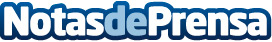 Vamos, el ‘Amazon del renting de coches’ español, cuadruplica sus ventas en 2020 La empresa española supera los 10 millones de euros en ventas y suma a Martin Varsavksy e Iñaki Berenguer a su accionariadoDatos de contacto:Prensa Vamos917 02 40 96Nota de prensa publicada en: https://www.notasdeprensa.es/vamos-el-amazon-del-renting-de-coches-espanol Categorias: Automovilismo Emprendedores Consumo Industria Automotriz http://www.notasdeprensa.es